Dagsorden for menighedsrådsmøde i Aulum    21-04-2020 kl. 19:30 – 22.00   Deltagere: Svend Kloster Kristiansen, Kai Erik Madsen, Anne-Mette Bjerg Mogensen, Lene Ravnholt Nielsen, Daniel Lynderup Sørensen, Henrik Friis Thomsen, Anna Grehte Østergaard Dahl, Maj Brit Hvid Christensen, Christian Lavdal Jerup, Lene Tønning, personalerepræsentant (PR).  Afbud:    Rulleplan for andagt og kaffe:    Anne-Mette, Lene R., Daniel, Henrik, Lene T., Anna Grete, Christian, PR, Kai, Svend, Maj Brit  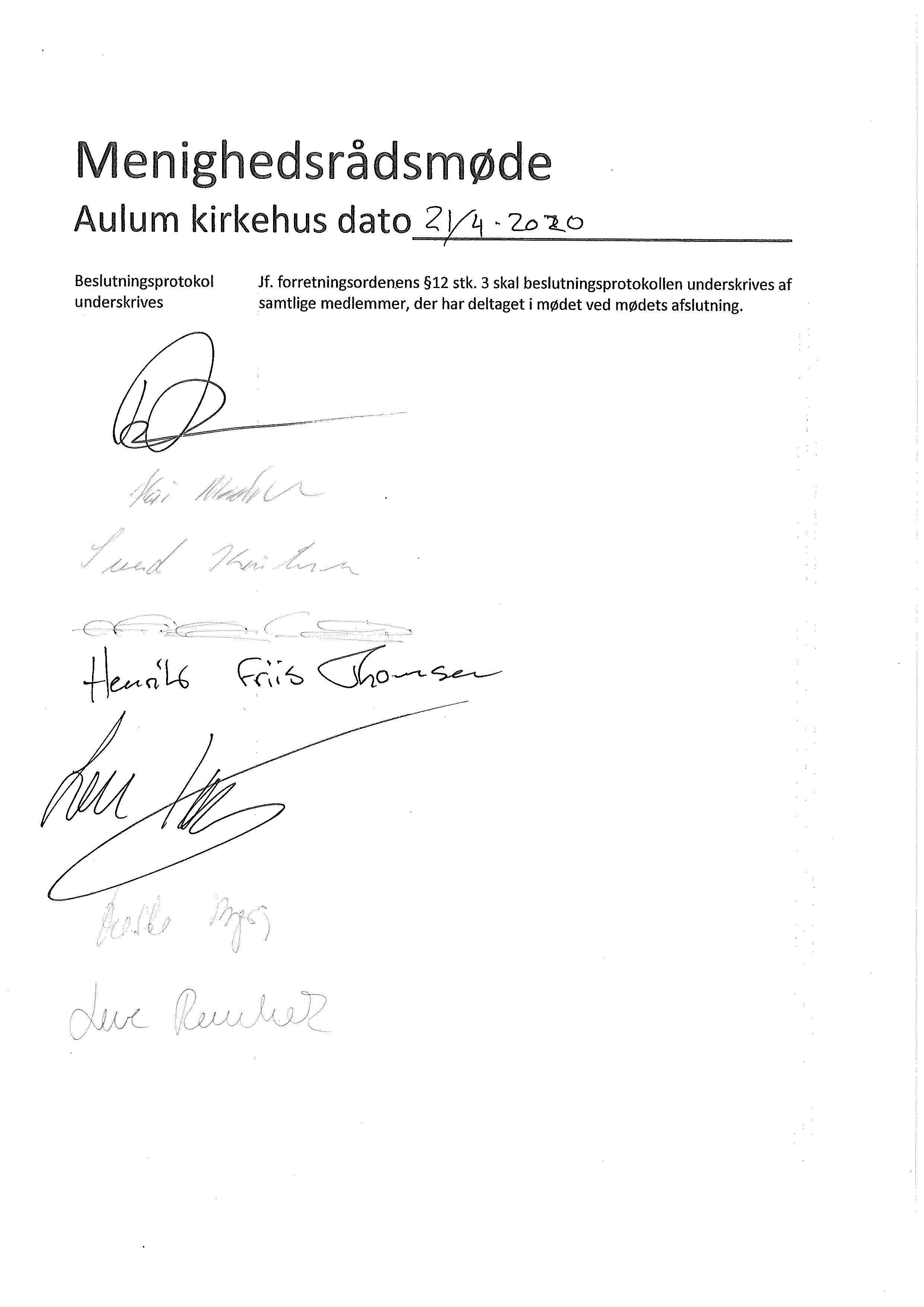 Pkt.   Dagsordenspunkt   Uddybende   Afsat tid   Beslutningsprotokol   1  Velkomst og indledning andagt   Vi starter mødet med en kort andagt og bøn.  Herefter er der mulighed for at tanke på med kaffe.   19:30  19:40  (10 min)  Henrik  2  Godkendelse af dagsorden   Evt. bemærkninger til rækkefølgen af punkterne m.v. Desuden kan det afgøres om et punkt skal være lukket.   19:40-  19:45 (5 min)   3 Årsregnskab Kirkekassernes årsregnskaber og menighedsrådets behandling af  årsregnskabet indlæses i dataarkivet – FØR 1. MAJ. Husk regnskabsstempel i beslutningsreferatet (alle menighedsrådsmedlemmer skal være til stede).  Charlotte /AG fremlægger  19:45- 20:30 (45 min) Gennemgang af regnskabet fra 2019 Regnskabet indlæses. Aulum Sogns Menighedsråd, CVR-nr. 39032228, Regnskab 2019, Afleveret d. 21-04-2020 20:58 4 Budgetopfølgning  Gennemgang og drøftelse af den månedlige budgetopfølgning.  Gennemgang og drøftelse af kvartalsrapport (skal efterfølgende sendes til PU).   20:30- 20:35 (5 min) 5 Den gode fortælling  En positiv anmeldelse af noget der er sket i eller omkring kirken.   Præsterne er ansvarlige for den gode historie fra/i kirkehuset og eller kirke  (Vi andre må også gerne byde ind)  20:35-  20:40  (5 min)   Der har været god respons på de virtuelle gudstjenester. Det har givet glæder. De forskellige tiltag fra kirken både til børn og voksne er godt modtaget. 6 Udviklingsplan for Aulum kirkegård  Information fra kirkeudvalg samt drøftelse og beslutning om kontaktperson, tovholder til Karen Marie – herunder udfyldelse af diverse papir  20:40-  20:50  (10 min)  Udviklingsplan for kirkegården godkendes og underskrives. 7 Corona   Forholdsregler og tiltag  Hvilke forholdsregler skal vi særligt være opmærksomme på  Drøftelse og beslutning omkring forhold de ansatte ved kirken har brug for at vi forholder os til.  21:00-  21:30 (30 min)  Snak om at kirken skulle stille lokaler til rådighed for skolen. Indtil nu afventer vi nærmere udmelding fra provstiet. Præsterne håber det bliver mulig at afholde konfirmationer som planlagt i juni. 8  Orienteringer  (skal der bruges mere end 2 minutter så overvej et selvstændigt punkt).  21:40-  21:50  (10 min)   Ingen orienteringer 9  Eventuelt - herunder punkter til kommende møder   21:50-  21:55  (5 min)  10  Beslutningsprotokol underskrives   Jf. forretningsordenens §12 stk. 3 skal beslutningsprotokollen underskrives af samtlige medlemmer, der har deltaget i mødet   